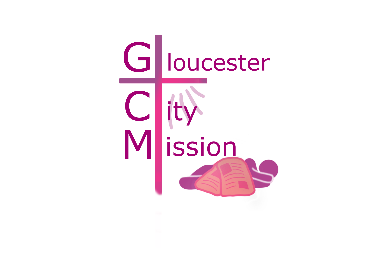 GCM GAMING MARATHON CHALLENGEWe are delighted that you would like to consider signing up to join in with our first ever Gaming Challenge.The official weekend is 18-21st Aug but you can take part any time you like.You might sign up to play for 1 hour, 2 hours, 6 hours, 12 hours or 24 hours! Ask family, friends and contacts if they can sponsor you per hour or for a total amount. They can also gift aid donations to earn an additional 25% on all donationsGamesThe games you choose for your stream are very important, but most importantly, the games you choose must be ones you enjoy. If you’re not enjoying what you’re playing that will come across to the people watching.You should also consider playing multiplayer games and see if you can get others to join you for a few games. This can be useful as having other people on the stream can help you with your own energy levels but also offers something different to the people who are watching. Also try to choose games that will not require too much of your attention. You want a nice mix between game excitement and being able to interact with the people in chat.IncentivesGive people specific reasons to donate. There are many ways you can do this depending on your stream and the game(s) you’ll be playing. Set incremental targets where you do something each time the target is met. For example, for every £50 raised you’ll wear a silly hat for the next 20 minutes.You might also wish to have bigger picture incentives for when you meet your overall target. Maybe share some embarrassing baby photos on the stream if you meet your goal. Another option could be to allow anyone who donates £10 or more to choose the next game you play, level you try, or character you use.CauseKeep your focus on the reason you’re holding the event. People are more likely to donate if you keep reminding them what you’re doing and who you’re doing it for. If you’d like some more information about Gloucester City Mission to use during your stream, please let us know and we’ll happily supply anything you need.Let people know the reason why you chose to fundraise for the GCM. Your own personal story is a powerful thing. The more you show you believe in the work the charity are doing, and why you believe the work is important, the more likely people are to donate. If people donate during your stream, use the amounts they donate, or your fundraising total to remind people of how this can support people affected by GCM.PromoteThis is one of the most important parts of the stream. Ahead of the stream make sure you share through social media when and where your stream is taking place. Use Twitter, Facebook, and Instagram. Are you part of a gaming community on Discord? Or Twitch Many of these communities have place where you can promote the things you are doing.Enclosed is a Sponsorship Form which you might like to useYou can seek sponsorship using this form, pay in face to face or send a cheque to the address aboveOr/and, you can ask people to sponsor the GCM Team using: https://justgiving.com/campaign/gcmgamingmarathonWhy play for Gloucester City Mission?GCM was established in 2003. Our provision now involves:Outreach teams going into the city centre 5 days week offering food, drinks and prayer;Refresh – this is our weekly hot lunch service at St Mary’s Congregational Church;Restore- a shop in Southgate Street for clients to come to get fresh clothes, toiletries and emergency provisions,Our Revive Coffee House in the Eastgate Shopping Centre where we offer employment opportunities to people who have experienced homelessness or addictions;Our Mobile outreach teams support rough sleepers away from the city centre;Renew - the Winter Shelter (operating between Dec 1st and Mar 31st) and from March 2022 will also be our Education and Training Centre; Replenish – Warehouse storage spaceRefuel – our monthly prayer and praise session for clients, staff and volunteersFrom Dec 1st to Mar 31st we run the Winter Shelter. We can accommodate up to 12 rough sleepers each night during this time. We also offer clients hot meals, advice, clothes, showers and support. Last year we had 54 individual guests stay in the shelter. Gloucester City Mission is funded purely through fundraising, donations and grants from organisations, schools, individual giving and churches. 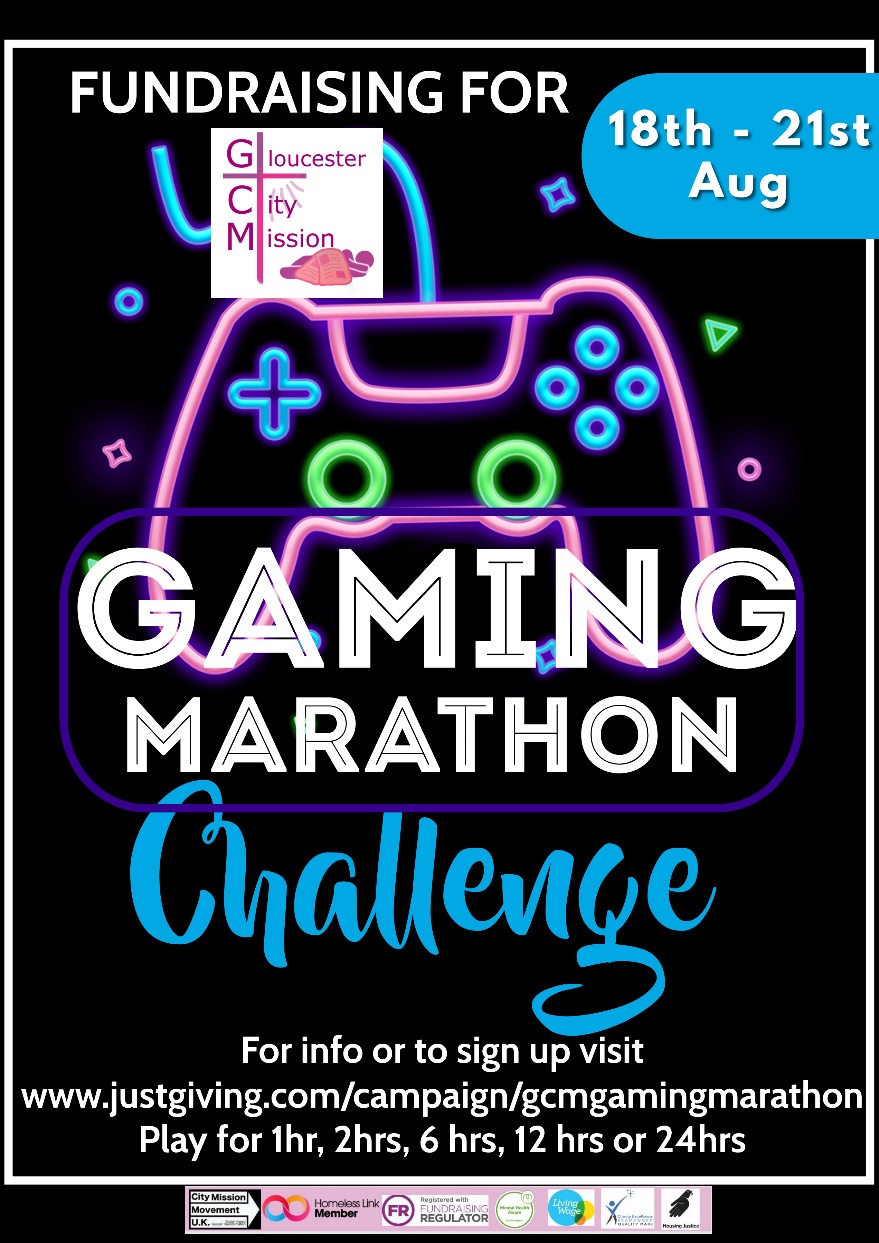 So what next?Step 1 - Set up your JustGiving page and link it to the main campaign Step 2 - Choose a date for your gaming marathon Step 3 - Choose your console and pick which games you'll play Step 4 - Decide to go solo or assemble your gaming troops Step 5 - Stock up on water and healthy snacks to keep you going Step 6 - Stream your gaming marathon through twitch or the streaming platform of choice Step 7 - Share on your social media platforms                                                                                                                GLOUCESTER CITY MISSION	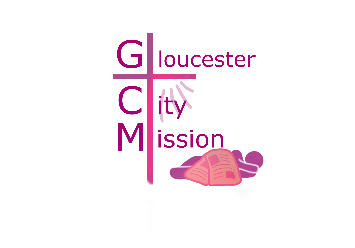 Participant’s Name ________________________By claiming Gift Aid, Gloucester City Mission can claim the tax that you pay on donations you make to the charity which means an additional 25% to us – at no cost to you or your sponsors!If I have ticked the box headed ‘Gift Aid?’ I confirm that I am a UK Income or Capital Gains taxpayer. I have read this statement and would like Gloucester City Mission to reclaim tax on the donation detailed below, given on the date shown. I understand that I must pay an amount of Income Tax and/or Capital Gains Tax in the tax year at least equal to the amount of tax that all charities I donate to, will reclaim on my gifts for that tax year. I understand that other taxes such as VAT and Council Tax do not qualify. I understand the charity will reclaim 25p of tax on every £1 that I have given.Full Name (Including Title)           House Name or numberPostcode            AmountGivenDateGivenSignature                    I agree the terms ofthe PrivacyStatementPlease claim Gift Aid on my donationI would like to receive info about GCM Privacy statement and data collection notice:Gloucester City Mission (GCM) is committed to ensuring that your privacy is protected and that data collected will only be used in accordance with our privacy policy.  All personal data collected by Gloucester City Mission within this form is collected to enable GCM to process your donations and/or gift aid in accordance with your instructions. The data you provide is used for the following purposes:• Recording of individual donations and maintenance of running totals• Reporting of donations for Gift Aid collection and maintenance of accounting records.  We may contact you if there is a query relating to your donation.Please tick the box to show you have read and agree to the terms of this privacy statement.  If you do not tick this box, we will be unable to process your donation.Please tick the Gift Aid box if you are a UK tax payer and would like to donate an additional 25p per pound donated.  If you do not tick this box, we cannot claim your gift aid.We  would also like to keep you informed about the work of GCM, but will only contact you with your permission.  We will not share your details with any other third party or organisation for marketing purposes other than that of GCM and promise to only use personal information in accordance with our Data Protection and Privacy Policy  You can withdraw your consent at any time by contacting admin@gloscitymission.org.ukPlease tick the box if you would like to receive further information about our activities.By claiming Gift Aid, Gloucester City Mission can claim the tax that you pay on donations you make to the charity which means an additional 25% to us – at no cost to you or your sponsors!If I have ticked the box headed ‘Gift Aid?’ I confirm that I am a UK Income or Capital Gains taxpayer. I have read this statement and would like Gloucester City Mission to reclaim tax on the donation detailed below, given on the date shown. I understand that I must pay an amount of Income Tax and/or Capital Gains Tax in the tax year at least equal to the amount of tax that all charities I donate to, will reclaim on my gifts for that tax year. I understand that other taxes such as VAT and Council Tax do not qualify. I understand the charity will reclaim 25p of tax on every £1 that I have given.Full Name (Including Title)           House Name or numberPostcode            AmountGivenDateGiven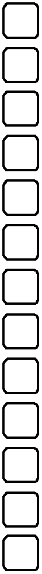 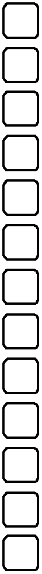 Signature		I have read and agree the terms ofthe PrivacyStatementPlease claim Gift Aid on my donationI would like to receive  info about  GCMPlease return your sponsorship form to:  Gloucester City MissionYou may photocopy the sponsorship form, but please do not create your own.     If you would like us to send additional forms, please contact us on 01452 901922 or email – kevin@gloscitymission.org.ukPrivacy statement and data collection notice:Gloucester City Mission (GCM) is committed to ensuring that your privacy is protected and that data collected will only be used in accordance with our privacy policy.  All personal data collected by Gloucester City Mission within this form is collected to enable GCM to process your donations and/or gift aid in accordance with your instructions. The data you provide is used for the following purposes:• Recording of individual donations and maintenance of running totals• Reporting of donations for Gift Aid collection and maintenance of accounting records.  We may contact you if there is a query relating to your donation.Please tick the box to show you have read and agree to the terms of this privacy statement.  If you do not tick this box, we will be unable to process your donation.Please tick the Gift Aid box if you are a UK tax payer and would like to donate an additional 25p per pound donated.  If you do not tick this box, we cannot claim your gift aid.We  would also like to keep you informed about the work of GCM, but will only contact you with your permission.  We will not share your details with any other third party or organisation for marketing purposes other than that of GCM and promise to only use personal information in accordance with our Data Protection and Privacy Policy  You can withdraw your consent at any time by contacting admin@gloscitymission.org.ukPlease tick the box if you would like to receive further information about our activities.